ESCOLA _________________________________DATA:_____/_____/_____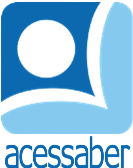 PROF:_______________________________________TURMA:___________NOME:________________________________________________________Simplificação de fraçãoFaça como no modelo e simplifique as frações abaixo4= 2= 18   4   272=14435=8021=35192=2003=1545=638=123=654=90Faça como no modelo e simplifique as frações abaixo até torná-las irredutível28= 28:7 = 435   35:7     5mdc (35,28) = 75=4054=9018=1215=60